Консультация для родителей«Интеллектуальное развитие дошкольников на основе головоломки «Складушки» игрового набора «МИР ГОЛОВОЛОМОК»Подготовила воспитатель Данилина Г.В.Время бежит быстро и вот наши дети уже в средней группе, а значит перед нами стоят новые задачи. Чтобы дети в будущем успешно учились в школе необходимо развивать у них внимание, память, мышление. С целью развития творческих и умственных способностей мы будем использовать игры-головоломки. Со средней группы до подготовительной к школе группы мы будем реализовывать дополнительную общеобразовательную программу «Мир головоломок». Перед нами стоят такие задачи какОбучающие:− познакомить детей с разными видами головоломок: геометрическими головоломками на плоскости, объемными головоломками;− научить способам и правилам решения головоломок, используя алгоритм;− научить понимать инструкцию и применять ее в решении головоломок.Развивающие:− развивать наглядно-образное, логическое и креативное мышление;− развивать воображение, произвольное внимание, целостное зрительное восприятие; − развивать познавательный интерес и активность детей с учётом их возможностей.Воспитательные:− воспитывать интерес к играм, требующим умственного напряжения, интеллектуального усилия;− воспитывать инициативность, самостоятельность, целеустремленность;− формировать навыки сотрудничества: работа в команде, малой группе (в паре).В этом учебном году мы будем работать с игрой-головоломкой «Складушки» (автор В.И.Красноухов). Головоломка состоит из 9 квадратных фишек с нанесенными на них рисунками в виде разноцветного ¼ круга, расположенных по углам, и серии карточек с заданиями разного уровня сложности (показ).Игру-головоломку «Складушки» рекомендуется использовать в работе с детьми 2,5 лет.Целью игры является составление рисунка путем соединения квадратных фишек таким образом, чтобы углы и (или) стороны совпадали по цвету.Лучше один раз увидеть, чем сто раз услышать… Уважаемые родители, предлагаю вам поиграть.Предлагая детям игры-головоломки, мы руководствуемся принципами «от простого к сложному» и «Самостоятельно по способностям», способствующим поддержанию у ребенка интереса и веры в свои возможности в результате самостоятельного выполнения задания. Поэтому начнем с легкого уровня. Соберем по схеме (карточка № 3) паровозик из трех квадратных фишек. Молодцы! Переходим на средний уровень… Соберем по схеме (карточка № 7) тарелки из шести квадратных фишек, ориентируясь на подбор по цвету боковых деталей.Отлично! Все справились с заданием. Переходим на сложный уровень. Предлагаю вам на выбор несколько схем (карточки № 9-12). Задание следующее: внимательно рассмотрите схему, проявите воображение и придумайте, что изображено. Соберите головоломку с опорой на схему, кто готов, может собрать по памяти. Отлично! Таким образом, головоломка «Складушки» развивается логическое и пространственное мышление, внимание, зрительную память и моторику рук. Учит аккуратности и точности, умению анализировать и синтезировать. Способствует развитию усидчивости и самостоятельности.В старшей группе мы будем осваивать головоломки на плоскости, а в подготовительной к школе группы решать объемные головоломки.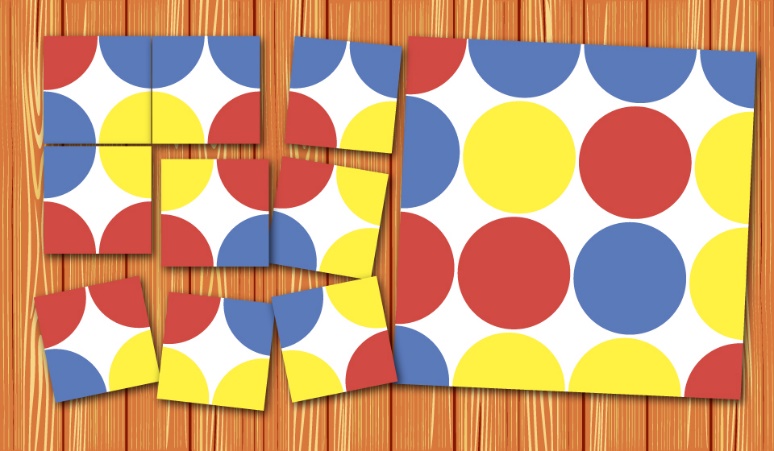 Использованная литература:Игровой набор «МИР ГОЛОВОЛОМОК». Смарт-тренинг для дошкольников/ под общ. ред. И.И.Казуниной, Е.Ю.Соловей. – Самара: ООО «НТЦ», 2021. – 32 с.